Алгоритм решения задач по цитологии при подготовке к ЕГЭ         Чевычалова Маринэ Эдуардовна, учитель биологии,   ЛГ МАОУ «Средняя общеобразовательная школа №5»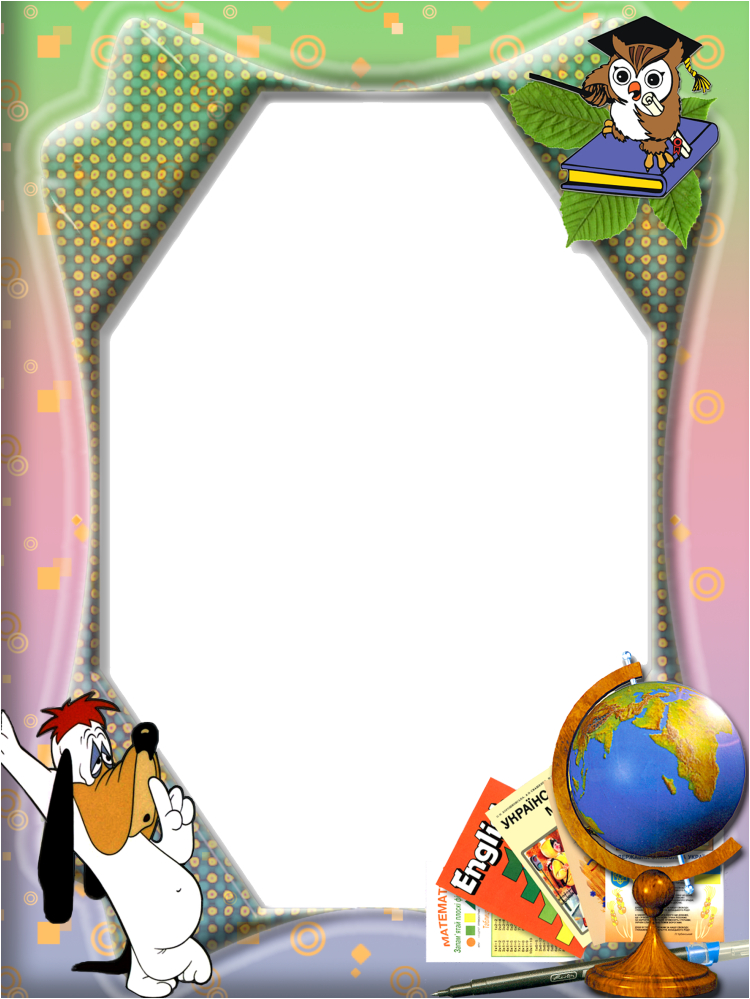         Для решения задач по цитологии необходимо очень хорошо понимать биологический смысл всех процессов, протекающих в клетке (метаболизм, деление), последовательность их этапов и фаз. А также знать особенности строения нуклеиновых кислот, их свойства и функции; свойства генетического кода, уметь пользоваться таблицей генетического кода. Ещё очень важно правильно оформлять решение задачи, отвечать на все вопросы и комментировать полученные результаты.        Задания 27 проверяют умения применять знания по цитологии при решении задач с использованием таблицы генетического кода, определять хромосомный набор клеток гаметофита и спорофита у растений, число хромосом и молекул ДНК в разных фазах деления клетки. От выпускника требуется решать задачи на заданную тему, обосновывать ход решения и объяснять полученные результаты.      Задания 27 предполагают чёткую структуру ответа и оцениваются максимально в 3 балла при наличии трёх или четырёх элементов. Такие задания содержат закрытый ряд требований («Правильный ответ должен содержать следующие позиции»). Все приведённые в эталоне ответа элементы значимы и не имеют альтернативных вариантов. В листе ответа выпускник должен представить ход решения задачи с комментариями и объяснениями, без которых невозможно получить полный ответ.       С целью коррекции знаний учащихся по теме «Реализация наследственной информации в клетке» и повышения качества решения задания № 27 «Генетический код и матричный синтез», в рамках подготовки обучающихся к ЕГЭ я составила и применяю алгоритм, который включает как теоретическую часть: общие правила и схему процессинга тРНК, так и практическую: алгоритм решения четырёх типов задач по указанной теме с пояснением к решению.Общие правила матричного синтеза в клетке*5’ и 3’ обозначают сооветствующие атомы углерода в моносахаридах нуклеотидов (иное название этих точек ОН - конец и Р-конец)Алгоритм решения задач на матричный синтез (задание № 27)Задача 1. Молекулы т-РНК, несущие соответствующие антикодоны, входят в рибосому в следующем порядке: ААУ, УГА, АУГ, АГУ, ГГЦ. Определите последовательность нуклеотидов смысловой и транскрибируемой цепей ДНК, иРНК и аминокислот в молекуле синтезируемого фрагмента белка. Ответ поясните. При выполнении задания учитывайте, что антикодоны тРНК антипараллельны кодонам иРНКЗадача 2. Известно, что все виды РНК синтезируются на ДНК- матрице. Фрагмент молекулы ДНК, на которой синтезируется участок центральной петли тРНК, имеет следующую последовательность нуклеотидов (нижняя цепь — матричная): 5’-ЦГААГГТГАЦААТГТ-3’                       3’-ГЦТТЦЦАЦТГТТАЦА-5’Установите нуклеотидную последовательность участка тРНК, который синтезируется на данном фрагменте и определите аминокислоту, которую будет переносить эта тРНК в процессе биосинтеза белка, если третий триплет с 5ʹ конца соответствует антикодону тРНК. Ответ поясните. Задача 3. Известно, что все виды РНК синтезируются на ДНК-матрице. Фрагмент начала гена имеет следующую последовательность нуклеотидов (верхняя цепь смысловая, нижняя — транскрибируемая): 5’-АГАТГЦТГАЦГЦЦАТАТГЦТ-3’3’-ТЦТАЦГАЦТГЦГГТАТАЦГА-5’ Определите последовательность белка, кодируемую данным фрагментом, если первая аминокислота в полипептиде -мет. Укажите последовательность иРНК, определите с какого нуклеотида начнётся синтез белка. Обоснуйте последовательность своих действий.Задача 4. Ретровирус в качестве генома содержит молекулу РНК. При заражении клетки он создаёт ДНК-копию своего генома и встраивает её в геном клетки-мишени. Фрагмент генома ретровируса имеет следующую последовательность: 5’-АЦГУАУГЦУАГАУГЦ-3’. Определите последовательность фрагмента ДНК-копии, которая будет встроена в геном клетки-мишени. Определите последовательность фрагмента белка, синтезируемого на данном фрагменте ДНК-копии, если цепь, комплементарная исходной молекуле РНК, будет служить матрицей для синтеза иРНК. Алгоритм решения задач на генетический год (задание №3)Общие правила:1)Антикодон тРНК  комплементарен кодону иРНК2)Антикодон тРНК НЕ! Комплементарен кодону ДНК, (вместо Т- У) Как показала практика последних двух лет, применение данного алгоритма способствует успешному решению заданий нового типа по указанной теме на ЕГЭ.1) ДНК смысловая (кодирующая):          5’- ____________________________ -3’                     ДНК транскрибируемая (матричная):  3’- ____________________________ -5’    Комплементарные цепи НК антипараллельны, 5’ концу в одной цепи соответствует 3’ конец  другой* 2)ДНК транскрибируемая (матричная):  3’- ____________________________ -5’                                                                                                                     иРНК: 5’- ____________________________ -3’                                               тРНК:  5’- ____________________________ -3’      Все виды РНК синтезируюся на ДНК-матрице (ДНКтр). Синтез нуклеиновых кислот начинается с 5’ конца3)                                           тРНК: 5’- ____________________________ -3’      В условии запись одиночных цепей НК идет от 5’ конца к 3’ концу4)                                             ДНК: АТЦ ГГЦ                                               тРНК:  АУЦ ГГЦАнтикодон тРНК  комплементарен кодону иРНК,  НЕкомплементарен кодону ДНК (задание №3)5)                           Кодон  иРНК:  5’- ____________________________ -3’                   Антикодоны  тРНК: 3’- ___ -5’,   3’- ___ -5’,   3’- ___ -5’Кодон иРНК и антикодон тРНК спариваются антипараллельно. 6)            РНК вирусная = ДНКсм:   5’- ____________________________ -3’                                                           ДНКтр:  3’- ____________________________ -5’    При заражении клетки вирус создаёт ДНК-копию своего генома (РНК) и встраивает её в геном клетки-мишени. Цепь, комплементарная вирусной РНК, служит матрицей для синтеза иРНК, следовательно, это транскрибируемая цепь ДНКРис.1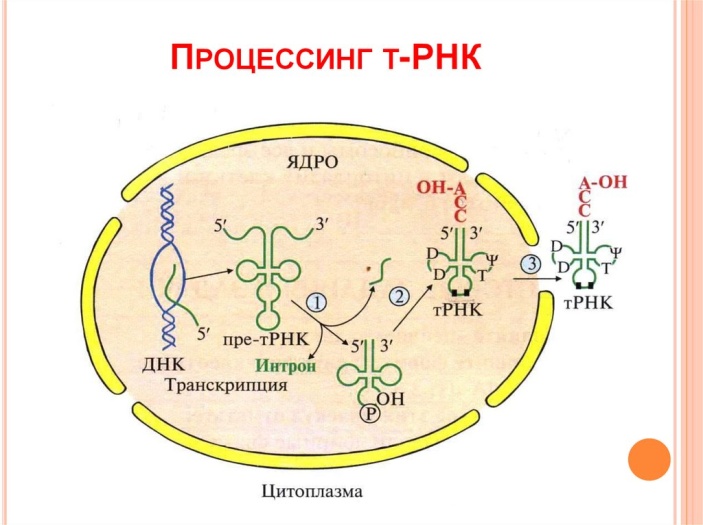 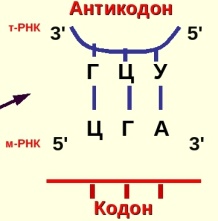 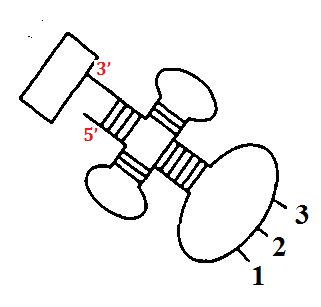 Рис.2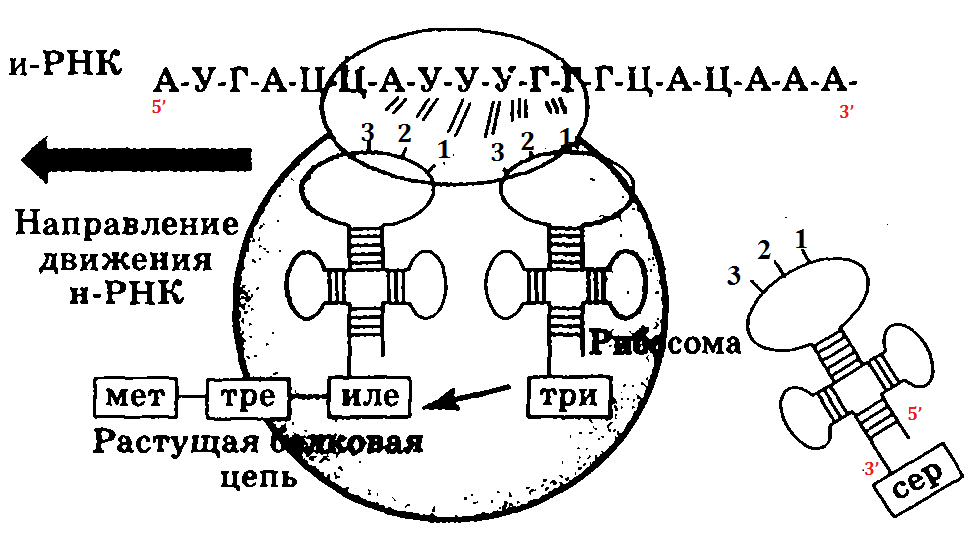 Рис. 3Дано:               тРНК: 5’- ААУ -3’Решение: 1) тРНК: 3’- УАА -5’ (в обратном порядке)                           иРНК: 5’- АУУ -3’Пояснение:1) Т.к. иРНК и тРНК антипараллельны, сначала записываем тРНК от 3’ конца к 5’ концу, затем  по антикодонам тРНК по принципу комплементарности определяем иРНК                        2) ДНКсм: 5’- АТТ  -3’                            ДНК тр: 3’- ТАА -5’ (определяем первой)2) на основе иРНК по принципу комплементарности определяем ДНКтр, по ДНКтр найдём ДНКсм. При наличии в ответе только одной цепи ДНК 1балл незасчитывается                       3) аминокислота:  иле3) по иРНК по таблице генетического кода определяем аминокислотуДано:            ДНКсм: 5’- ЦГААГГТГА-3’                        ДНКтр: 3’- ГЦТ ТЦЦ АЦТ -5’Решение 1) тРНК:  5’- ЦГААГГУГА-3’Пояснение:1) По ДНКтр, по принципу комплементарности определяем тРНК, которая синтезируется на ДНК-матрице                     2) тРНК:  3’-АГУ- 5 (в обратном порядке)                          иРНК:  5'-УЦА-3'2) Для определения иРНК сначала записываем тРНК в обратном порядке и определяем кодон иРНК, комплементарный антикодону тРНК                     3) аминокислота: Сер3) По таблице генетического кода кодону иРНК соответствует аминокислота сер, которую будет переносить данная тРНК.Дано:                               ДНКсм: 5’- АГАТГЦТГ  -3’                                          ДНК тр: 3’- ТЦТАЦГАЦ -5’Решение:           1) иРНК    5’- АГАУГЦУГ-3’Пояснение:1) по ДНКтр по принципу комплементарности определяем иРНК. 2) по таблице генетического кода определяем, что аминокислота мет кодируется триплетом АУГ, следовательно,  синтез белка начинается с 3-го нуклеотида (с триплета АУГ).                                     4) аминокислоты: мет-лей-…3) по таблице генетического кода находим последовательность  аминокислот в молекуле белкаДано:                 РНКвир: 5’-ГЦУ-3’Решение:   1) ДНКсм:   5'-ГЦТ-3'                              ДНКтр:  3'-ЦГА-5'  Пояснение:1) по принципу комплементарности на основе вирусной РНК находим ДНКтр, на основе  ДНКтр находим ДНКсм                        2) иРНК:    5’-ГЦУ-3’2) По принципу комплементарности на основе ДНКтр находим иРНК                        3) аминокислот: ала3) по таблице генетического кода определяем аминокислотуКакой антикодон транспортной РНК соответствует триплету ТГА в молекуле ДНК? Антикодону ААЦ на транспортной РНК соответствует триплет на ДНК:Какой триплет в молекуле информационной РНК соответствует кодовому триплету ААЦ в молекуле ДНК?Какой триплет в молекуле информационной РНК соответствует кодовому триплету ААЦ в молекуле тРНК?Какой триплет в тРНК комплементарен кодону ГЦУ на иРНК?Какой триплет на ДНК соответствует кодону УГЦ на и-РНК? Какой антикодон транспортной РНК соответствует триплету ААЦ в молекуле ДНК?   Антикодону УГГ на транспортной РНК соответствует триплет на ДНКтРНК: УГА ДНК: ААЦиРНК: УУГиРНК: УУГДля самостоятельного решения по алгоритмуАвтор даёт согласие на размещение данного текста доклада на образовательном портале города Лангепаса в рамках проведения Августовского педагогического совета 2021 года.